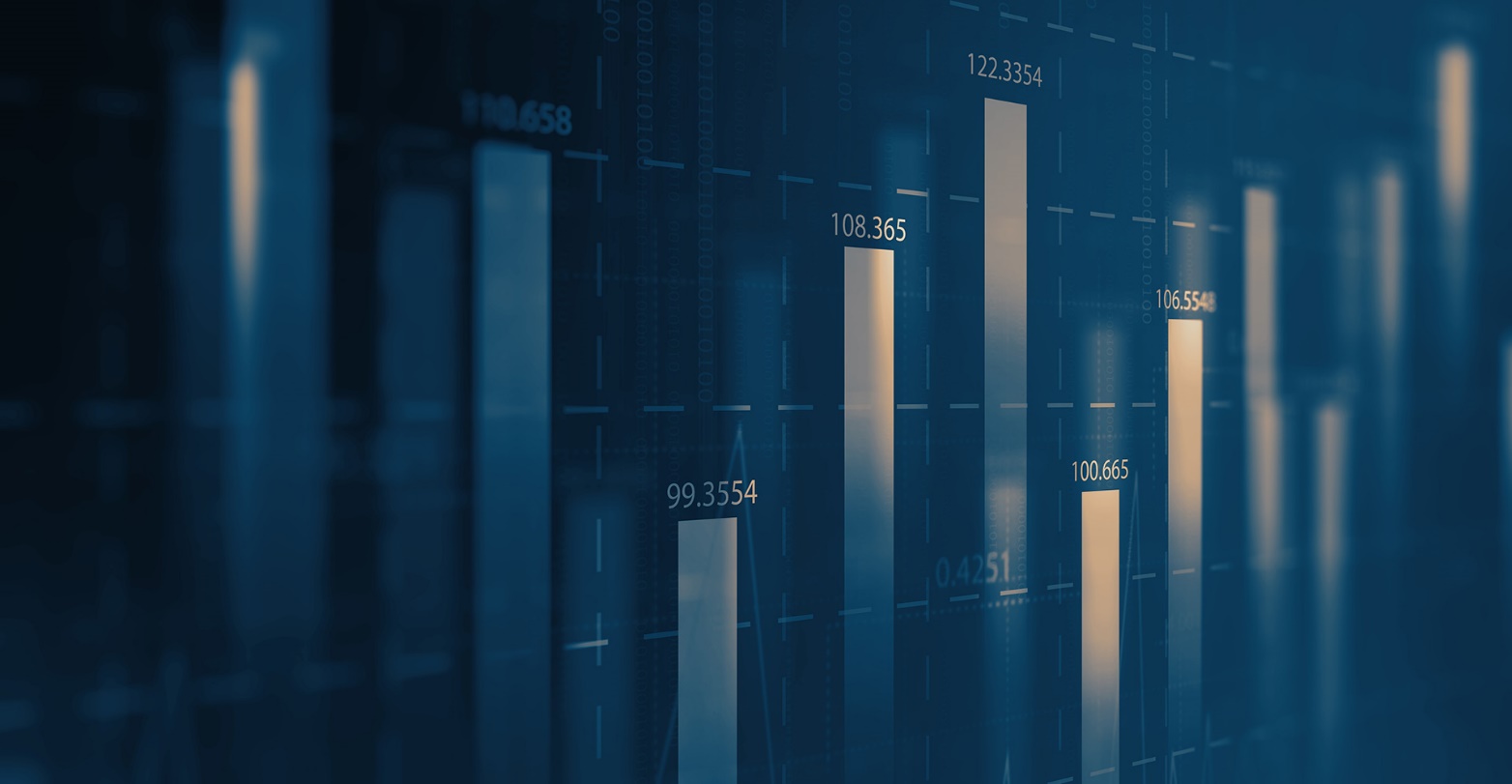 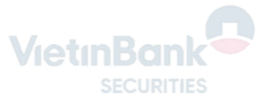 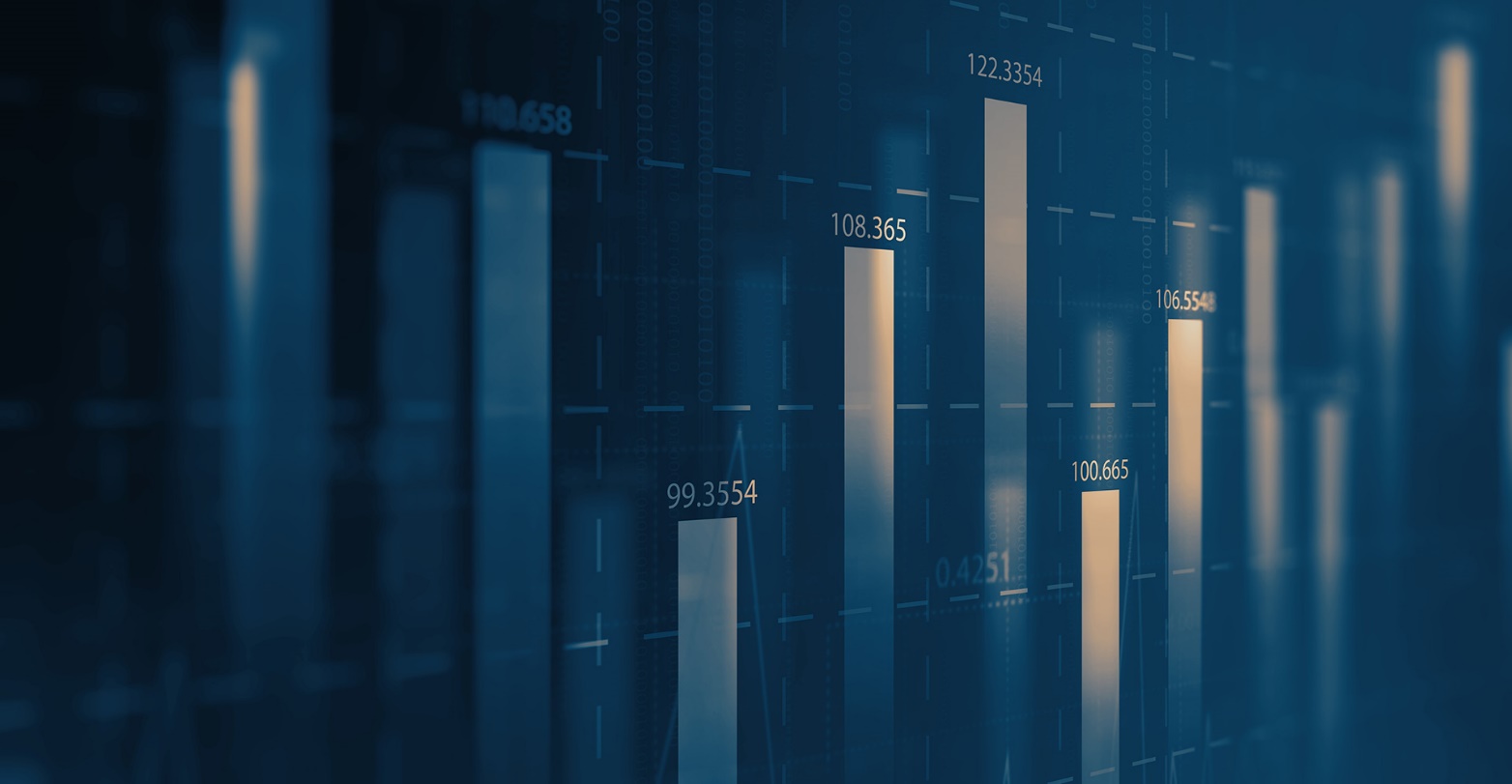 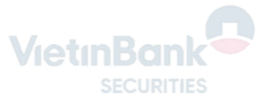 THỐNG KÊ THỊ TRƯỜNGPHÂN TÍCH KỸ THUẬT TTCK 21/05/2019Các chỉ số Stochastic và MACD vẫn đang trong đà hồi phục dù tín hiệu không còn rõ ràng như phiên đầu tuần. Trong khi đó, chỉ số RSI cho thấy bên bán đang có xu hướng áp đảo bên mua. Chỉ số này có thể sẽ giảm nhẹ hoặc đi ngang trong những phiên tới đây. Nhà đầu tư cần quan sát kỹ hơn, đặc biệt là khi VN-Index chỉ mới vượt qua mốc 985 điểm và đang tiệm cận mốc 1000 điểm.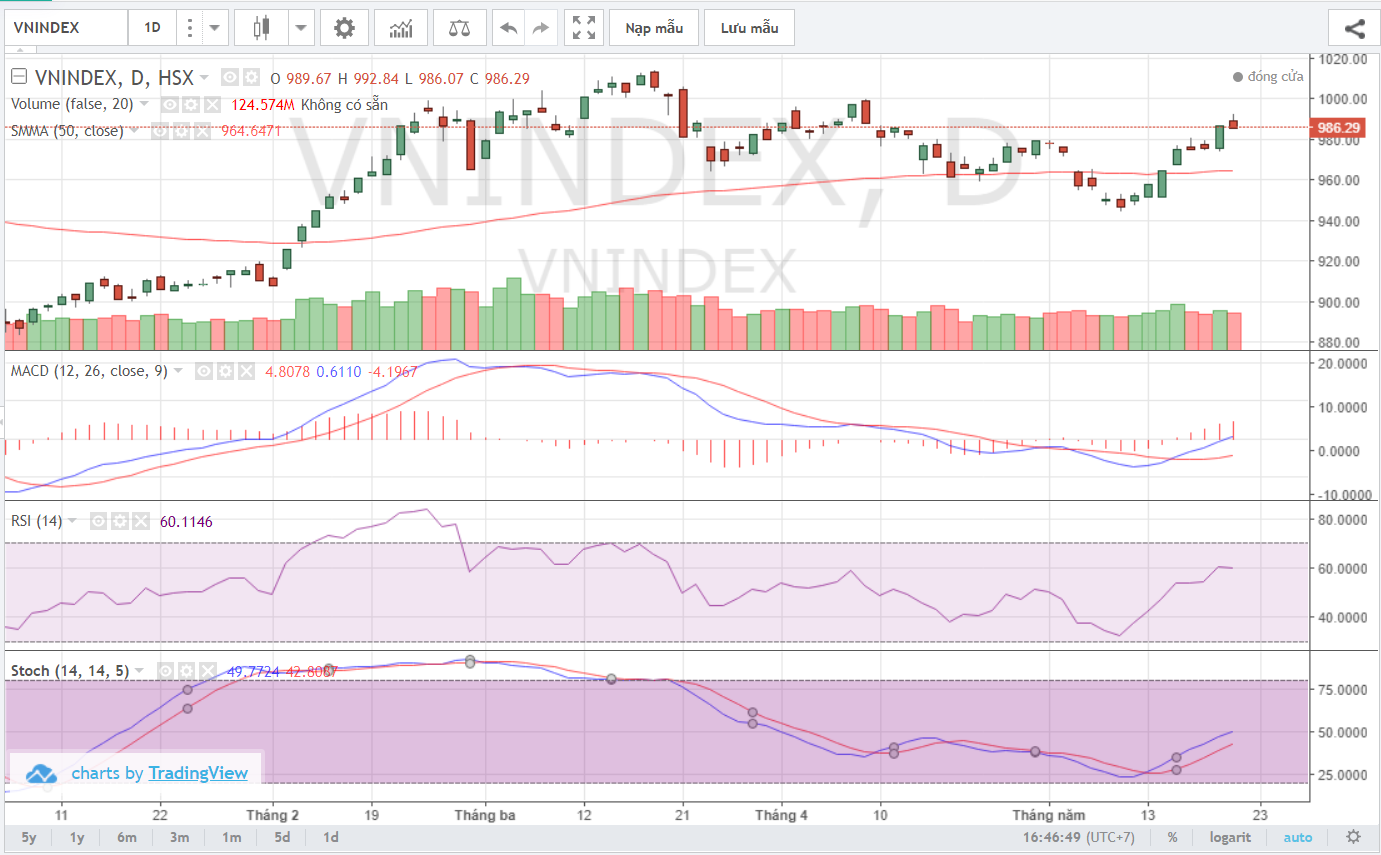 TỔNG QUAN THỊ TRƯỜNGTỔNG QUAN THỊ TRƯỜNGTỔNG QUAN THỊ TRƯỜNGTỔNG QUAN THỊ TRƯỜNGTỔNG QUAN THỊ TRƯỜNG“Trong phiên hôm nay, chỉ số VN-Index đã có những diễn biến trái chiều và chính thức quay đầu giảm điểm nhẹ sau chuỗi tăng điểm 7 phiên liên tiếp. Thị trường mở cửa khá tích cực khi đà tăng điểm của phiên hôm trước được tiếp diễn. Trong đó, các Bluechips tiếp tục đóng vai trò dẫn dắt (HPG, SAB, MWG, VHM, VIC, …) cùng với nhóm ngân hàng và chứng khoán (ACB, BID, CTG, MBB, TCB, VCB, SSI, VND, HCM, …). Ở chiều ngược lại, nhóm dầu khí lại hạ nhiệt sau giai đoạn tăng nóng và cho tín hiệu chốt lời nhẹ, cùng với sự sụt giảm mạnh ở VNM khiến đà tăng của thị trường không còn được duy trì. Ở phía khối ngoại, nhóm này mua mạnh VIC với gần 5,700 tỷ đồng GTGD. Tuy vậy, nếu loại trừ mã CP này thì khối ngoại vẫn bán ròng trên HOSE với giá trị lớn. VN-Index đóng cửa giảm gần 1 điểm nhưng vẫn trụ lại được trên mốc 985 điểm.”Phòng Nghiên cứu phân tích VietinBank SecuritiesSànHSXHNX“Trong phiên hôm nay, chỉ số VN-Index đã có những diễn biến trái chiều và chính thức quay đầu giảm điểm nhẹ sau chuỗi tăng điểm 7 phiên liên tiếp. Thị trường mở cửa khá tích cực khi đà tăng điểm của phiên hôm trước được tiếp diễn. Trong đó, các Bluechips tiếp tục đóng vai trò dẫn dắt (HPG, SAB, MWG, VHM, VIC, …) cùng với nhóm ngân hàng và chứng khoán (ACB, BID, CTG, MBB, TCB, VCB, SSI, VND, HCM, …). Ở chiều ngược lại, nhóm dầu khí lại hạ nhiệt sau giai đoạn tăng nóng và cho tín hiệu chốt lời nhẹ, cùng với sự sụt giảm mạnh ở VNM khiến đà tăng của thị trường không còn được duy trì. Ở phía khối ngoại, nhóm này mua mạnh VIC với gần 5,700 tỷ đồng GTGD. Tuy vậy, nếu loại trừ mã CP này thì khối ngoại vẫn bán ròng trên HOSE với giá trị lớn. VN-Index đóng cửa giảm gần 1 điểm nhưng vẫn trụ lại được trên mốc 985 điểm.”Phòng Nghiên cứu phân tích VietinBank SecuritiesĐóng cửa986.29106.28“Trong phiên hôm nay, chỉ số VN-Index đã có những diễn biến trái chiều và chính thức quay đầu giảm điểm nhẹ sau chuỗi tăng điểm 7 phiên liên tiếp. Thị trường mở cửa khá tích cực khi đà tăng điểm của phiên hôm trước được tiếp diễn. Trong đó, các Bluechips tiếp tục đóng vai trò dẫn dắt (HPG, SAB, MWG, VHM, VIC, …) cùng với nhóm ngân hàng và chứng khoán (ACB, BID, CTG, MBB, TCB, VCB, SSI, VND, HCM, …). Ở chiều ngược lại, nhóm dầu khí lại hạ nhiệt sau giai đoạn tăng nóng và cho tín hiệu chốt lời nhẹ, cùng với sự sụt giảm mạnh ở VNM khiến đà tăng của thị trường không còn được duy trì. Ở phía khối ngoại, nhóm này mua mạnh VIC với gần 5,700 tỷ đồng GTGD. Tuy vậy, nếu loại trừ mã CP này thì khối ngoại vẫn bán ròng trên HOSE với giá trị lớn. VN-Index đóng cửa giảm gần 1 điểm nhưng vẫn trụ lại được trên mốc 985 điểm.”Phòng Nghiên cứu phân tích VietinBank Securities+/- (Điểm)-0.84-0.03“Trong phiên hôm nay, chỉ số VN-Index đã có những diễn biến trái chiều và chính thức quay đầu giảm điểm nhẹ sau chuỗi tăng điểm 7 phiên liên tiếp. Thị trường mở cửa khá tích cực khi đà tăng điểm của phiên hôm trước được tiếp diễn. Trong đó, các Bluechips tiếp tục đóng vai trò dẫn dắt (HPG, SAB, MWG, VHM, VIC, …) cùng với nhóm ngân hàng và chứng khoán (ACB, BID, CTG, MBB, TCB, VCB, SSI, VND, HCM, …). Ở chiều ngược lại, nhóm dầu khí lại hạ nhiệt sau giai đoạn tăng nóng và cho tín hiệu chốt lời nhẹ, cùng với sự sụt giảm mạnh ở VNM khiến đà tăng của thị trường không còn được duy trì. Ở phía khối ngoại, nhóm này mua mạnh VIC với gần 5,700 tỷ đồng GTGD. Tuy vậy, nếu loại trừ mã CP này thì khối ngoại vẫn bán ròng trên HOSE với giá trị lớn. VN-Index đóng cửa giảm gần 1 điểm nhưng vẫn trụ lại được trên mốc 985 điểm.”Phòng Nghiên cứu phân tích VietinBank SecuritiesGTGD (Tỷ đồng)9,584.708318.942“Trong phiên hôm nay, chỉ số VN-Index đã có những diễn biến trái chiều và chính thức quay đầu giảm điểm nhẹ sau chuỗi tăng điểm 7 phiên liên tiếp. Thị trường mở cửa khá tích cực khi đà tăng điểm của phiên hôm trước được tiếp diễn. Trong đó, các Bluechips tiếp tục đóng vai trò dẫn dắt (HPG, SAB, MWG, VHM, VIC, …) cùng với nhóm ngân hàng và chứng khoán (ACB, BID, CTG, MBB, TCB, VCB, SSI, VND, HCM, …). Ở chiều ngược lại, nhóm dầu khí lại hạ nhiệt sau giai đoạn tăng nóng và cho tín hiệu chốt lời nhẹ, cùng với sự sụt giảm mạnh ở VNM khiến đà tăng của thị trường không còn được duy trì. Ở phía khối ngoại, nhóm này mua mạnh VIC với gần 5,700 tỷ đồng GTGD. Tuy vậy, nếu loại trừ mã CP này thì khối ngoại vẫn bán ròng trên HOSE với giá trị lớn. VN-Index đóng cửa giảm gần 1 điểm nhưng vẫn trụ lại được trên mốc 985 điểm.”Phòng Nghiên cứu phân tích VietinBank SecuritiesNĐTNNMua ròngBán ròng“Trong phiên hôm nay, chỉ số VN-Index đã có những diễn biến trái chiều và chính thức quay đầu giảm điểm nhẹ sau chuỗi tăng điểm 7 phiên liên tiếp. Thị trường mở cửa khá tích cực khi đà tăng điểm của phiên hôm trước được tiếp diễn. Trong đó, các Bluechips tiếp tục đóng vai trò dẫn dắt (HPG, SAB, MWG, VHM, VIC, …) cùng với nhóm ngân hàng và chứng khoán (ACB, BID, CTG, MBB, TCB, VCB, SSI, VND, HCM, …). Ở chiều ngược lại, nhóm dầu khí lại hạ nhiệt sau giai đoạn tăng nóng và cho tín hiệu chốt lời nhẹ, cùng với sự sụt giảm mạnh ở VNM khiến đà tăng của thị trường không còn được duy trì. Ở phía khối ngoại, nhóm này mua mạnh VIC với gần 5,700 tỷ đồng GTGD. Tuy vậy, nếu loại trừ mã CP này thì khối ngoại vẫn bán ròng trên HOSE với giá trị lớn. VN-Index đóng cửa giảm gần 1 điểm nhưng vẫn trụ lại được trên mốc 985 điểm.”Phòng Nghiên cứu phân tích VietinBank SecuritiesGT NĐTNN Mua/Bán ròng (Tỷ đồng)5,595.49-17.64“Trong phiên hôm nay, chỉ số VN-Index đã có những diễn biến trái chiều và chính thức quay đầu giảm điểm nhẹ sau chuỗi tăng điểm 7 phiên liên tiếp. Thị trường mở cửa khá tích cực khi đà tăng điểm của phiên hôm trước được tiếp diễn. Trong đó, các Bluechips tiếp tục đóng vai trò dẫn dắt (HPG, SAB, MWG, VHM, VIC, …) cùng với nhóm ngân hàng và chứng khoán (ACB, BID, CTG, MBB, TCB, VCB, SSI, VND, HCM, …). Ở chiều ngược lại, nhóm dầu khí lại hạ nhiệt sau giai đoạn tăng nóng và cho tín hiệu chốt lời nhẹ, cùng với sự sụt giảm mạnh ở VNM khiến đà tăng của thị trường không còn được duy trì. Ở phía khối ngoại, nhóm này mua mạnh VIC với gần 5,700 tỷ đồng GTGD. Tuy vậy, nếu loại trừ mã CP này thì khối ngoại vẫn bán ròng trên HOSE với giá trị lớn. VN-Index đóng cửa giảm gần 1 điểm nhưng vẫn trụ lại được trên mốc 985 điểm.”Phòng Nghiên cứu phân tích VietinBank SecuritiesNĐTNN Mua ròng nhiều nhất (Mã/Tỷ đồng)VIC (5,778.22)PVI (1.19)“Trong phiên hôm nay, chỉ số VN-Index đã có những diễn biến trái chiều và chính thức quay đầu giảm điểm nhẹ sau chuỗi tăng điểm 7 phiên liên tiếp. Thị trường mở cửa khá tích cực khi đà tăng điểm của phiên hôm trước được tiếp diễn. Trong đó, các Bluechips tiếp tục đóng vai trò dẫn dắt (HPG, SAB, MWG, VHM, VIC, …) cùng với nhóm ngân hàng và chứng khoán (ACB, BID, CTG, MBB, TCB, VCB, SSI, VND, HCM, …). Ở chiều ngược lại, nhóm dầu khí lại hạ nhiệt sau giai đoạn tăng nóng và cho tín hiệu chốt lời nhẹ, cùng với sự sụt giảm mạnh ở VNM khiến đà tăng của thị trường không còn được duy trì. Ở phía khối ngoại, nhóm này mua mạnh VIC với gần 5,700 tỷ đồng GTGD. Tuy vậy, nếu loại trừ mã CP này thì khối ngoại vẫn bán ròng trên HOSE với giá trị lớn. VN-Index đóng cửa giảm gần 1 điểm nhưng vẫn trụ lại được trên mốc 985 điểm.”Phòng Nghiên cứu phân tích VietinBank SecuritiesNĐTNN Bán ròng nhiều nhất (Mã/Tỷ đồng)VNM (-77.66)SHS (-8.34)TỔNG KẾT TTCK TUẦN 13 – 17/05/2019BIẾN ĐỘNG THAY ĐỔI GIÁ NGÀNH TRONG TUẦN 13 – 17/05/2019